CONQUEST  CENTRE 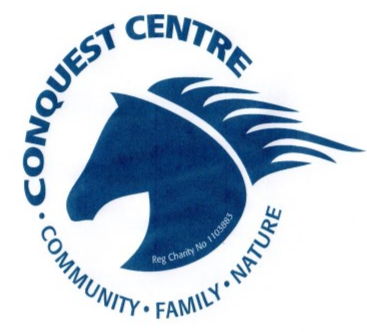 Evening Unaffiliated Winter Dressage Series 2017/18 Commencing at 4.45pmIncorporating qualifiers for Cricklands and TrailblazersENTRY FEE: £11 per test. Entries close Sunday prior to event.TIMES: From 5pm Monday prior to event online at www.conquestcentre.org.uk or www.facebook.com/conquestcentre		QUALIFICATION PAPERWORK: If you achieve the correct % to qualify, please see a member of the team and ask for relevant paperwork on the night. Thank you.  Conquest Special No:1 (2014) available to download from our website for free.  PRIZES will be awarded on the 7th March ‘18 to the overall 6 highest point scoring            competitors for each class during the series.                                                                      Shields will be presented to the highest placed competitor in class.  Series of 6 competitions held monthly. Points will be awarded at each show with rosettes to 6th place. To qualify horse/rider combinations must attend 3 out of 6 of the dates. Points awarded as follows: 1st - 6 points  2nd - 5points   3rd - 4points                                             4th -3 points  5th - 2 points  6th - 1 point 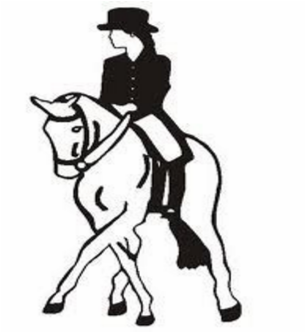 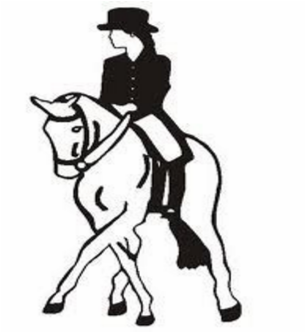 RULES AND CONDITIONS  The competition will be run in accordance with BD rules  Judges decision is final  The Organiser has the right to:  Refuse any entry with or without reason  Eliminate any competitor not adhering to the rules  Alter the advertised times /cancel the competition Horses and ponies are entered at the owners/riders own risk and neither the        organisers or the landowners accept any liability for any accident, loss, dam      age, injury or illness to horses/ponies, owners, riders, grooms, spectators or      vehicles whether caused by their negligence in any way whatsoever  Hats to current British safety standard must be worn when mounted  No lunging allowed in the warm-up arena  Horse/pony to only be ridden on site by the person competing  It is your responsibility to report to the steward on time for your test  Please clear up any horse droppings and hay from around your vehicleWell behaved dogs are allowed on site on leads. Please clean up after them.  Conquest is a NON SMOKING SITEConquest Centre Winter Dressage Series 2016/2017 Entry Form Please make cheques payable to ‘Conquest Equestrian Centre’.Postal entries to: Events, Conquest Centre, Norton Fitzwarren, Taunton, Somerset, TA2 6PN  Name…………………………………………………………………………......................Address ....................................................................................................................... .....................................................................................................................................  Tel: ......................................................E-mail: ………………………………............. I/We agree to abide by the conditions of this schedule: (signed by guardian if under 16yrs)  Signed:………...…………………………………... Date:………………………………..  £11 per  Entry Class 1 Class 2 Class 3 Class 4 Class 5 Wed 11th Oct Introductory Test C (2016) Preliminary 2 (2016)Preliminary 14 (2006) Novice 24 (2010) Elementary 42 (2008)Wed 8th Nov Conquest Special No.1(2014)Preliminary 7 (2016)Preliminary 18 (2016)Novice 27 (2007)Elementary 44 (2002)Wed 6th Dec Introductory Test B (2009)Preliminary 1 (2006)Preliminary 13 (2006)Novice 28 (2008)Elementary 49 (2009)Wed 10th JanIntroductoryTest A (2008)Preliminary 12(2005)Preliminary 14(2006)Novice 30(2006)Elementary 42 (2008)Wed 7th FebIntroductory Test C (2016)Preliminary 7(2016)Preliminary 13(2006)Novice 24(2010)Elementary 44 (2002)Wed 7th MarchIntroductory Test B (2009)Preliminary 1 (2006)Preliminary 18(2016)Novice 27(2007)Elementary 49 (2009)Date Class Rider Horse Fee (£11 per entry )              TOTAL 